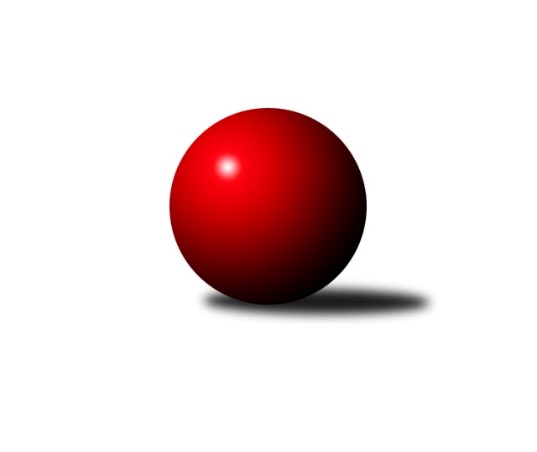 Č.4Ročník 2023/2024	4.6.2024 Jihomoravský KP1 sever 2023/2024Statistika 4. kolaTabulka družstev:		družstvo	záp	výh	rem	proh	skore	sety	průměr	body	plné	dorážka	chyby	1.	KK Moravská Slávia Brno B	4	4	0	0	26.5 : 5.5 	(29.5 : 18.5)	2689	8	1849	840	32.8	2.	KK Blansko B	4	3	1	0	21.5 : 10.5 	(25.0 : 23.0)	2563	7	1755	807	40.3	3.	KK Velen Boskovice	3	3	0	0	19.0 : 5.0 	(25.0 : 11.0)	2521	6	1726	795	35.7	4.	SOS Židenice	4	3	0	1	19.5 : 12.5 	(30.0 : 18.0)	2446	6	1710	736	43.5	5.	KK Réna Ivančice	3	2	0	1	15.5 : 8.5 	(23.0 : 13.0)	2527	4	1763	764	47.7	6.	KK Moravská Slávia Brno D	4	2	0	2	17.0 : 15.0 	(26.0 : 22.0)	2650	4	1842	809	37	7.	SK Brno Žabovřesky	4	2	0	2	16.0 : 16.0 	(22.0 : 26.0)	2592	4	1797	795	41.8	8.	KK Moravská Slávia Brno C	4	1	1	2	16.0 : 16.0 	(21.5 : 26.5)	2530	3	1755	775	45.3	9.	SKK Veverky Brno	4	1	0	3	14.0 : 18.0 	(27.5 : 20.5)	2532	2	1733	799	30.8	10.	KK Slovan Rosice C	4	1	0	3	11.0 : 21.0 	(25.0 : 23.0)	2587	2	1809	778	48.5	11.	TJ Slovan Ivanovice	4	0	0	4	5.5 : 26.5 	(15.0 : 33.0)	2393	0	1692	701	58.3	12.	TJ Sokol Husovice D	4	0	0	4	2.5 : 29.5 	(6.5 : 41.5)	2162	0	1563	599	93.8Tabulka doma:		družstvo	záp	výh	rem	proh	skore	sety	průměr	body	maximum	minimum	1.	KK Moravská Slávia Brno B	2	2	0	0	12.5 : 3.5 	(13.5 : 10.5)	2656	4	2679	2632	2.	SOS Židenice	2	2	0	0	10.5 : 5.5 	(14.0 : 10.0)	2456	4	2473	2439	3.	KK Blansko B	2	1	1	0	9.0 : 7.0 	(12.0 : 12.0)	2604	3	2648	2559	4.	KK Réna Ivančice	1	1	0	0	8.0 : 0.0 	(11.0 : 1.0)	2553	2	2553	2553	5.	KK Velen Boskovice	1	1	0	0	7.5 : 0.5 	(11.0 : 1.0)	2371	2	2371	2371	6.	SK Brno Žabovřesky	2	1	0	1	9.0 : 7.0 	(11.0 : 13.0)	2457	2	2492	2421	7.	KK Moravská Slávia Brno C	2	1	0	1	9.0 : 7.0 	(9.5 : 14.5)	2594	2	2656	2531	8.	KK Slovan Rosice C	2	1	0	1	8.0 : 8.0 	(15.5 : 8.5)	2712	2	2781	2642	9.	KK Moravská Slávia Brno D	2	1	0	1	8.0 : 8.0 	(13.0 : 11.0)	2659	2	2684	2634	10.	SKK Veverky Brno	3	1	0	2	11.5 : 12.5 	(22.0 : 14.0)	2513	2	2533	2493	11.	TJ Sokol Husovice D	1	0	0	1	0.0 : 8.0 	(2.0 : 10.0)	2072	0	2072	2072	12.	TJ Slovan Ivanovice	3	0	0	3	5.5 : 18.5 	(15.0 : 21.0)	2522	0	2560	2485Tabulka venku:		družstvo	záp	výh	rem	proh	skore	sety	průměr	body	maximum	minimum	1.	KK Moravská Slávia Brno B	2	2	0	0	14.0 : 2.0 	(16.0 : 8.0)	2697	4	2715	2678	2.	KK Blansko B	2	2	0	0	12.5 : 3.5 	(13.0 : 11.0)	2542	4	2555	2529	3.	KK Velen Boskovice	2	2	0	0	11.5 : 4.5 	(14.0 : 10.0)	2596	4	2597	2595	4.	SOS Židenice	2	1	0	1	9.0 : 7.0 	(16.0 : 8.0)	2446	2	2457	2435	5.	KK Moravská Slávia Brno D	2	1	0	1	9.0 : 7.0 	(13.0 : 11.0)	2646	2	2650	2642	6.	KK Réna Ivančice	2	1	0	1	7.5 : 8.5 	(12.0 : 12.0)	2514	2	2661	2366	7.	SK Brno Žabovřesky	2	1	0	1	7.0 : 9.0 	(11.0 : 13.0)	2659	2	2688	2630	8.	KK Moravská Slávia Brno C	2	0	1	1	7.0 : 9.0 	(12.0 : 12.0)	2498	1	2542	2453	9.	SKK Veverky Brno	1	0	0	1	2.5 : 5.5 	(5.5 : 6.5)	2551	0	2551	2551	10.	TJ Slovan Ivanovice	1	0	0	1	0.0 : 8.0 	(0.0 : 12.0)	2265	0	2265	2265	11.	KK Slovan Rosice C	2	0	0	2	3.0 : 13.0 	(9.5 : 14.5)	2462	0	2484	2440	12.	TJ Sokol Husovice D	3	0	0	3	2.5 : 21.5 	(4.5 : 31.5)	2192	0	2448	1979Tabulka podzimní části:		družstvo	záp	výh	rem	proh	skore	sety	průměr	body	doma	venku	1.	KK Moravská Slávia Brno B	4	4	0	0	26.5 : 5.5 	(29.5 : 18.5)	2689	8 	2 	0 	0 	2 	0 	0	2.	KK Blansko B	4	3	1	0	21.5 : 10.5 	(25.0 : 23.0)	2563	7 	1 	1 	0 	2 	0 	0	3.	KK Velen Boskovice	3	3	0	0	19.0 : 5.0 	(25.0 : 11.0)	2521	6 	1 	0 	0 	2 	0 	0	4.	SOS Židenice	4	3	0	1	19.5 : 12.5 	(30.0 : 18.0)	2446	6 	2 	0 	0 	1 	0 	1	5.	KK Réna Ivančice	3	2	0	1	15.5 : 8.5 	(23.0 : 13.0)	2527	4 	1 	0 	0 	1 	0 	1	6.	KK Moravská Slávia Brno D	4	2	0	2	17.0 : 15.0 	(26.0 : 22.0)	2650	4 	1 	0 	1 	1 	0 	1	7.	SK Brno Žabovřesky	4	2	0	2	16.0 : 16.0 	(22.0 : 26.0)	2592	4 	1 	0 	1 	1 	0 	1	8.	KK Moravská Slávia Brno C	4	1	1	2	16.0 : 16.0 	(21.5 : 26.5)	2530	3 	1 	0 	1 	0 	1 	1	9.	SKK Veverky Brno	4	1	0	3	14.0 : 18.0 	(27.5 : 20.5)	2532	2 	1 	0 	2 	0 	0 	1	10.	KK Slovan Rosice C	4	1	0	3	11.0 : 21.0 	(25.0 : 23.0)	2587	2 	1 	0 	1 	0 	0 	2	11.	TJ Slovan Ivanovice	4	0	0	4	5.5 : 26.5 	(15.0 : 33.0)	2393	0 	0 	0 	3 	0 	0 	1	12.	TJ Sokol Husovice D	4	0	0	4	2.5 : 29.5 	(6.5 : 41.5)	2162	0 	0 	0 	1 	0 	0 	3Tabulka jarní části:		družstvo	záp	výh	rem	proh	skore	sety	průměr	body	doma	venku	1.	SKK Veverky Brno	0	0	0	0	0.0 : 0.0 	(0.0 : 0.0)	0	0 	0 	0 	0 	0 	0 	0 	2.	KK Velen Boskovice	0	0	0	0	0.0 : 0.0 	(0.0 : 0.0)	0	0 	0 	0 	0 	0 	0 	0 	3.	SOS Židenice	0	0	0	0	0.0 : 0.0 	(0.0 : 0.0)	0	0 	0 	0 	0 	0 	0 	0 	4.	SK Brno Žabovřesky	0	0	0	0	0.0 : 0.0 	(0.0 : 0.0)	0	0 	0 	0 	0 	0 	0 	0 	5.	TJ Slovan Ivanovice	0	0	0	0	0.0 : 0.0 	(0.0 : 0.0)	0	0 	0 	0 	0 	0 	0 	0 	6.	KK Réna Ivančice	0	0	0	0	0.0 : 0.0 	(0.0 : 0.0)	0	0 	0 	0 	0 	0 	0 	0 	7.	KK Moravská Slávia Brno D	0	0	0	0	0.0 : 0.0 	(0.0 : 0.0)	0	0 	0 	0 	0 	0 	0 	0 	8.	KK Slovan Rosice C	0	0	0	0	0.0 : 0.0 	(0.0 : 0.0)	0	0 	0 	0 	0 	0 	0 	0 	9.	TJ Sokol Husovice D	0	0	0	0	0.0 : 0.0 	(0.0 : 0.0)	0	0 	0 	0 	0 	0 	0 	0 	10.	KK Moravská Slávia Brno B	0	0	0	0	0.0 : 0.0 	(0.0 : 0.0)	0	0 	0 	0 	0 	0 	0 	0 	11.	KK Moravská Slávia Brno C	0	0	0	0	0.0 : 0.0 	(0.0 : 0.0)	0	0 	0 	0 	0 	0 	0 	0 	12.	KK Blansko B	0	0	0	0	0.0 : 0.0 	(0.0 : 0.0)	0	0 	0 	0 	0 	0 	0 	0 Zisk bodů pro družstvo:		jméno hráče	družstvo	body	zápasy	v %	dílčí body	sety	v %	1.	Veronika Semmler 	KK Moravská Slávia Brno B 	4	/	4	(100%)	7	/	8	(88%)	2.	Josef Kotlán 	KK Blansko B 	4	/	4	(100%)	7	/	8	(88%)	3.	František Kramář 	KK Moravská Slávia Brno D 	4	/	4	(100%)	7	/	8	(88%)	4.	Petr Žažo 	KK Moravská Slávia Brno C 	4	/	4	(100%)	5	/	8	(63%)	5.	Ondřej Němec 	KK Moravská Slávia Brno B 	3.5	/	4	(88%)	5	/	8	(63%)	6.	Petra Jeřábková 	KK Moravská Slávia Brno C 	3	/	3	(100%)	5	/	6	(83%)	7.	Tomáš Čech 	KK Réna Ivančice  	3	/	3	(100%)	5	/	6	(83%)	8.	Tomáš Rak 	SKK Veverky Brno 	3	/	3	(100%)	5	/	6	(83%)	9.	Ladislav Novotný 	KK Blansko B 	3	/	3	(100%)	5	/	6	(83%)	10.	Petr Mecerod 	KK Slovan Rosice C 	3	/	3	(100%)	5	/	6	(83%)	11.	Ilona Olšáková 	KK Moravská Slávia Brno B 	3	/	3	(100%)	4.5	/	6	(75%)	12.	Petr Kouřil 	SK Brno Žabovřesky  	3	/	3	(100%)	3	/	6	(50%)	13.	Petr Woller 	SOS Židenice 	3	/	4	(75%)	6	/	8	(75%)	14.	František Kellner 	KK Moravská Slávia Brno D 	3	/	4	(75%)	6	/	8	(75%)	15.	Ivo Hostinský 	KK Moravská Slávia Brno B 	3	/	4	(75%)	5	/	8	(63%)	16.	Filip Žažo 	KK Moravská Slávia Brno C 	3	/	4	(75%)	5	/	8	(63%)	17.	Milan Hepnárek 	SK Brno Žabovřesky  	3	/	4	(75%)	4	/	8	(50%)	18.	Petr Papoušek 	KK Velen Boskovice  	2.5	/	3	(83%)	5	/	6	(83%)	19.	Petr Večeřa 	SKK Veverky Brno 	2.5	/	4	(63%)	5	/	8	(63%)	20.	Miroslav Flek 	KK Blansko B 	2.5	/	4	(63%)	5	/	8	(63%)	21.	Ladislav Majer 	SOS Židenice 	2.5	/	4	(63%)	5	/	8	(63%)	22.	Tomáš Řihánek 	KK Réna Ivančice  	2	/	2	(100%)	4	/	4	(100%)	23.	Jana Fialová 	KK Velen Boskovice  	2	/	2	(100%)	3	/	4	(75%)	24.	Pavel Harenčák 	KK Réna Ivančice  	2	/	2	(100%)	3	/	4	(75%)	25.	Magda Winterová 	KK Slovan Rosice C 	2	/	3	(67%)	5	/	6	(83%)	26.	Michal Švéda 	KK Velen Boskovice  	2	/	3	(67%)	5	/	6	(83%)	27.	Jiří Krev 	SOS Židenice 	2	/	3	(67%)	5	/	6	(83%)	28.	Soňa Lahodová 	SOS Židenice 	2	/	3	(67%)	5	/	6	(83%)	29.	Pavel Pokorný 	TJ Slovan Ivanovice  	2	/	3	(67%)	5	/	6	(83%)	30.	Petr Ševčík 	KK Velen Boskovice  	2	/	3	(67%)	4	/	6	(67%)	31.	Pavlína Březinová 	KK Moravská Slávia Brno C 	2	/	3	(67%)	3	/	6	(50%)	32.	Vít Janáček 	KK Blansko B 	2	/	3	(67%)	2	/	6	(33%)	33.	Richard Coufal 	SK Brno Žabovřesky  	2	/	4	(50%)	6	/	8	(75%)	34.	Lubomír Böhm 	SKK Veverky Brno 	2	/	4	(50%)	5	/	8	(63%)	35.	Oldřich Šikula 	SK Brno Žabovřesky  	2	/	4	(50%)	5	/	8	(63%)	36.	Alfréd Peřina 	KK Slovan Rosice C 	2	/	4	(50%)	4.5	/	8	(56%)	37.	Roman Janderka 	KK Moravská Slávia Brno D 	2	/	4	(50%)	4	/	8	(50%)	38.	Dalibor Lang 	KK Moravská Slávia Brno B 	2	/	4	(50%)	4	/	8	(50%)	39.	Tereza Nová 	KK Moravská Slávia Brno D 	2	/	4	(50%)	3	/	8	(38%)	40.	Petr Lang 	KK Moravská Slávia Brno B 	2	/	4	(50%)	3	/	8	(38%)	41.	Martina Prachařová 	KK Moravská Slávia Brno C 	2	/	4	(50%)	2	/	8	(25%)	42.	Martin Zubatý 	SKK Veverky Brno 	1.5	/	2	(75%)	3	/	4	(75%)	43.	Petr Michálek 	KK Velen Boskovice  	1.5	/	2	(75%)	2	/	4	(50%)	44.	Eduard Kremláček 	KK Réna Ivančice  	1.5	/	3	(50%)	3	/	6	(50%)	45.	Robert Pacal 	TJ Sokol Husovice D 	1.5	/	4	(38%)	4.5	/	8	(56%)	46.	Zdeněk Čepička 	TJ Slovan Ivanovice  	1.5	/	4	(38%)	4	/	8	(50%)	47.	Karel Šustek 	KK Réna Ivančice  	1	/	1	(100%)	2	/	2	(100%)	48.	Jaroslav Mošať 	KK Réna Ivančice  	1	/	1	(100%)	2	/	2	(100%)	49.	Štěpán Večerka 	KK Moravská Slávia Brno B 	1	/	1	(100%)	1	/	2	(50%)	50.	Antonín Pitner 	KK Velen Boskovice  	1	/	1	(100%)	1	/	2	(50%)	51.	Markéta Smolková 	TJ Sokol Husovice D 	1	/	1	(100%)	1	/	2	(50%)	52.	František Ševčík 	KK Velen Boskovice  	1	/	2	(50%)	3	/	4	(75%)	53.	Jiří Kisling 	KK Moravská Slávia Brno D 	1	/	2	(50%)	3	/	4	(75%)	54.	Věra Matevová 	SOS Židenice 	1	/	2	(50%)	2	/	4	(50%)	55.	Jiří Kraus 	KK Moravská Slávia Brno D 	1	/	2	(50%)	2	/	4	(50%)	56.	Vladimír Vondráček 	SK Brno Žabovřesky  	1	/	2	(50%)	2	/	4	(50%)	57.	Tomáš Sychra 	KK Velen Boskovice  	1	/	2	(50%)	2	/	4	(50%)	58.	Ivana Majerová 	SOS Židenice 	1	/	2	(50%)	2	/	4	(50%)	59.	Zdeněk Kouřil 	SK Brno Žabovřesky  	1	/	2	(50%)	1	/	4	(25%)	60.	Jana Pavlů 	SKK Veverky Brno 	1	/	3	(33%)	4	/	6	(67%)	61.	Luděk Kolář 	KK Réna Ivančice  	1	/	3	(33%)	3	/	6	(50%)	62.	Jan Kučera 	TJ Slovan Ivanovice  	1	/	3	(33%)	2	/	6	(33%)	63.	Petr Vaňura 	KK Slovan Rosice C 	1	/	3	(33%)	2	/	6	(33%)	64.	Radek Hnilička 	SKK Veverky Brno 	1	/	3	(33%)	2	/	6	(33%)	65.	Karel Kolařík 	KK Blansko B 	1	/	4	(25%)	4	/	8	(50%)	66.	Pavel Mecerod 	KK Slovan Rosice C 	1	/	4	(25%)	3.5	/	8	(44%)	67.	Stanislav Beran 	SKK Veverky Brno 	1	/	4	(25%)	3.5	/	8	(44%)	68.	Pavel Suchan 	SOS Židenice 	1	/	4	(25%)	3	/	8	(38%)	69.	Pavel Lasovský ml.	TJ Slovan Ivanovice  	1	/	4	(25%)	2	/	8	(25%)	70.	Radim Jelínek 	SK Brno Žabovřesky  	0	/	1	(0%)	1	/	2	(50%)	71.	Jaromíra Čáslavská 	SKK Veverky Brno 	0	/	1	(0%)	0	/	2	(0%)	72.	Milan Svobodník 	TJ Slovan Ivanovice  	0	/	1	(0%)	0	/	2	(0%)	73.	Petr Pokorný 	TJ Slovan Ivanovice  	0	/	1	(0%)	0	/	2	(0%)	74.	Martin Sedlák 	TJ Sokol Husovice D 	0	/	1	(0%)	0	/	2	(0%)	75.	Alena Bružová 	KK Slovan Rosice C 	0	/	2	(0%)	2	/	4	(50%)	76.	Radka Šindelářová 	KK Moravská Slávia Brno D 	0	/	2	(0%)	1	/	4	(25%)	77.	Martin Cihlář 	KK Blansko B 	0	/	2	(0%)	1	/	4	(25%)	78.	Milan Čech 	KK Slovan Rosice C 	0	/	2	(0%)	1	/	4	(25%)	79.	Tomáš Buršík 	KK Réna Ivančice  	0	/	2	(0%)	1	/	4	(25%)	80.	Zdeněk Žižlavský 	KK Moravská Slávia Brno C 	0	/	2	(0%)	1	/	4	(25%)	81.	Jakub Rauschgold 	TJ Sokol Husovice D 	0	/	2	(0%)	0	/	4	(0%)	82.	Jan Kotouč 	KK Blansko B 	0	/	2	(0%)	0	/	4	(0%)	83.	Michaela Šimková 	KK Moravská Slávia Brno D 	0	/	2	(0%)	0	/	4	(0%)	84.	Roman Rychtárik 	KK Slovan Rosice C 	0	/	3	(0%)	2	/	6	(33%)	85.	Karel Gabrhel 	TJ Sokol Husovice D 	0	/	3	(0%)	1	/	6	(17%)	86.	Zdeněk Ondráček 	KK Moravská Slávia Brno C 	0	/	3	(0%)	0.5	/	6	(8%)	87.	Jiří Vítek 	TJ Sokol Husovice D 	0	/	3	(0%)	0	/	6	(0%)	88.	Klaudie Kittlerová 	TJ Sokol Husovice D 	0	/	3	(0%)	0	/	6	(0%)	89.	Kristyna Piternová 	TJ Sokol Husovice D 	0	/	3	(0%)	0	/	6	(0%)	90.	Bohuslav Orálek 	TJ Slovan Ivanovice  	0	/	4	(0%)	2	/	8	(25%)	91.	Radim Pytela 	TJ Slovan Ivanovice  	0	/	4	(0%)	0	/	8	(0%)	92.	Tomáš Hudec 	TJ Sokol Husovice D 	0	/	4	(0%)	0	/	8	(0%)	93.	Eduard Ostřížek 	SK Brno Žabovřesky  	0	/	4	(0%)	0	/	8	(0%)Průměry na kuželnách:		kuželna	průměr	plné	dorážka	chyby	výkon na hráče	1.	KK Slovan Rosice, 1-4	2639	1852	787	58.8	(440.0)	2.	KK MS Brno, 1-4	2605	1805	799	39.3	(434.2)	3.	KK Blansko, 1-6	2597	1791	806	43.0	(433.0)	4.	KK Vyškov, 1-4	2587	1802	785	48.8	(431.3)	5.	Brno Veveří, 1-2	2492	1711	780	35.5	(415.4)	6.	Žabovřesky, 1-2	2453	1706	747	41.4	(409.0)	7.	Boskovice, 1-2	2394	1679	715	56.0	(399.1)	8.	KK Réna Ivančice, 1-2	2351	1660	690	68.5	(391.8)	9.	TJ Sokol Brno IV, 1-4	2253	1600	653	72.5	(375.6)Nejlepší výkony na kuželnách:KK Slovan Rosice, 1-4KK Slovan Rosice C	2781	1. kolo	Petr Mecerod 	KK Slovan Rosice C	497	1. koloSK Brno Žabovřesky 	2688	3. kolo	Pavel Mecerod 	KK Slovan Rosice C	477	3. koloKK Slovan Rosice C	2642	3. kolo	Alfréd Peřina 	KK Slovan Rosice C	475	1. koloTJ Sokol Husovice D	2448	1. kolo	Robert Pacal 	TJ Sokol Husovice D	470	1. kolo		. kolo	Magda Winterová 	KK Slovan Rosice C	468	1. kolo		. kolo	Milan Hepnárek 	SK Brno Žabovřesky 	466	3. kolo		. kolo	Petr Kouřil 	SK Brno Žabovřesky 	464	3. kolo		. kolo	Markéta Smolková 	TJ Sokol Husovice D	459	1. kolo		. kolo	Zdeněk Kouřil 	SK Brno Žabovřesky 	450	3. kolo		. kolo	Petr Vaňura 	KK Slovan Rosice C	449	1. koloKK MS Brno, 1-4KK Moravská Slávia Brno D	2684	4. kolo	Ondřej Němec 	KK Moravská Slávia Brno B	501	2. koloKK Moravská Slávia Brno B	2679	1. kolo	Ondřej Němec 	KK Moravská Slávia Brno B	486	1. koloKK Moravská Slávia Brno B	2678	2. kolo	Martina Prachařová 	KK Moravská Slávia Brno C	481	4. koloKK Réna Ivančice 	2661	4. kolo	Oldřich Šikula 	SK Brno Žabovřesky 	480	1. koloKK Moravská Slávia Brno C	2656	4. kolo	František Kramář 	KK Moravská Slávia Brno D	476	4. koloKK Moravská Slávia Brno D	2634	2. kolo	František Kellner 	KK Moravská Slávia Brno D	474	4. koloKK Moravská Slávia Brno B	2632	3. kolo	Petr Žažo 	KK Moravská Slávia Brno C	468	4. koloSK Brno Žabovřesky 	2630	1. kolo	Milan Hepnárek 	SK Brno Žabovřesky 	465	1. koloSKK Veverky Brno	2551	3. kolo	Michaela Šimková 	KK Moravská Slávia Brno D	462	2. koloKK Moravská Slávia Brno C	2531	2. kolo	Ondřej Němec 	KK Moravská Slávia Brno B	460	3. koloKK Blansko, 1-6KK Blansko B	2648	3. kolo	Josef Kotlán 	KK Blansko B	484	3. koloKK Moravská Slávia Brno D	2642	3. kolo	Ladislav Novotný 	KK Blansko B	481	3. koloKK Blansko B	2559	1. kolo	Miroslav Flek 	KK Blansko B	472	3. koloKK Moravská Slávia Brno C	2542	1. kolo	Tereza Nová 	KK Moravská Slávia Brno D	462	3. kolo		. kolo	Jiří Kraus 	KK Moravská Slávia Brno D	454	3. kolo		. kolo	Josef Kotlán 	KK Blansko B	453	1. kolo		. kolo	Petra Jeřábková 	KK Moravská Slávia Brno C	453	1. kolo		. kolo	Miroslav Flek 	KK Blansko B	448	1. kolo		. kolo	Roman Janderka 	KK Moravská Slávia Brno D	446	3. kolo		. kolo	František Kellner 	KK Moravská Slávia Brno D	440	3. koloKK Vyškov, 1-4KK Moravská Slávia Brno B	2715	4. kolo	Ondřej Němec 	KK Moravská Slávia Brno B	488	4. koloKK Moravská Slávia Brno D	2650	1. kolo	František Kellner 	KK Moravská Slávia Brno D	474	1. koloKK Velen Boskovice 	2597	3. kolo	Petr Michálek 	KK Velen Boskovice 	472	3. koloTJ Slovan Ivanovice 	2560	3. kolo	Jana Fialová 	KK Velen Boskovice 	467	3. koloTJ Slovan Ivanovice 	2520	1. kolo	Ilona Olšáková 	KK Moravská Slávia Brno B	464	4. koloTJ Slovan Ivanovice 	2485	4. kolo	Dalibor Lang 	KK Moravská Slávia Brno B	462	4. kolo		. kolo	František Kramář 	KK Moravská Slávia Brno D	460	1. kolo		. kolo	Bohuslav Orálek 	TJ Slovan Ivanovice 	457	3. kolo		. kolo	Veronika Semmler 	KK Moravská Slávia Brno B	454	4. kolo		. kolo	Pavel Pokorný 	TJ Slovan Ivanovice 	446	4. koloBrno Veveří, 1-2KK Velen Boskovice 	2595	1. kolo	Petr Večeřa 	SKK Veverky Brno	455	4. koloKK Blansko B	2555	4. kolo	Miroslav Flek 	KK Blansko B	455	4. koloSKK Veverky Brno	2533	4. kolo	Tomáš Rak 	SKK Veverky Brno	453	4. koloSKK Veverky Brno	2512	1. kolo	Tomáš Rak 	SKK Veverky Brno	451	1. koloSKK Veverky Brno	2493	2. kolo	Petr Papoušek 	KK Velen Boskovice 	446	1. koloTJ Slovan Ivanovice 	2265	2. kolo	Petr Ševčík 	KK Velen Boskovice 	444	1. kolo		. kolo	Petr Večeřa 	SKK Veverky Brno	441	2. kolo		. kolo	Vít Janáček 	KK Blansko B	441	4. kolo		. kolo	Jana Fialová 	KK Velen Boskovice 	441	1. kolo		. kolo	Lubomír Böhm 	SKK Veverky Brno	440	1. koloŽabovřesky, 1-2KK Blansko B	2529	2. kolo	Petr Woller 	SOS Židenice	453	1. koloSK Brno Žabovřesky 	2492	4. kolo	Milan Hepnárek 	SK Brno Žabovřesky 	449	4. koloSOS Židenice	2473	3. kolo	Soňa Lahodová 	SOS Židenice	448	3. koloSOS Židenice	2457	4. kolo	Petra Jeřábková 	KK Moravská Slávia Brno C	444	3. koloKK Moravská Slávia Brno C	2453	3. kolo	Soňa Lahodová 	SOS Židenice	443	4. koloSOS Židenice	2439	1. kolo	Milan Hepnárek 	SK Brno Žabovřesky 	438	2. koloSK Brno Žabovřesky 	2421	2. kolo	Ladislav Novotný 	KK Blansko B	438	2. koloKK Réna Ivančice 	2366	1. kolo	Petr Žažo 	KK Moravská Slávia Brno C	437	3. kolo		. kolo	Pavel Suchan 	SOS Židenice	435	4. kolo		. kolo	Josef Kotlán 	KK Blansko B	434	2. koloBoskovice, 1-2KK Réna Ivančice 	2652	2. kolo	Jaroslav Mošať 	KK Réna Ivančice 	479	2. koloKK Velen Boskovice 	2576	2. kolo	Tomáš Buršík 	KK Réna Ivančice 	467	2. koloKK Velen Boskovice 	2371	4. kolo	Michal Švéda 	KK Velen Boskovice 	464	2. koloTJ Sokol Husovice D	1979	4. kolo	Petr Papoušek 	KK Velen Boskovice 	448	2. kolo		. kolo	Eduard Kremláček 	KK Réna Ivančice 	442	2. kolo		. kolo	Tomáš Sychra 	KK Velen Boskovice 	439	2. kolo		. kolo	Pavel Harenčák 	KK Réna Ivančice 	436	2. kolo		. kolo	Petr Michálek 	KK Velen Boskovice 	432	2. kolo		. kolo	Antonín Pitner 	KK Velen Boskovice 	428	2. kolo		. kolo	Tomáš Čech 	KK Réna Ivančice 	426	2. koloKK Réna Ivančice, 1-2KK Réna Ivančice 	2553	3. kolo	Pavel Harenčák 	KK Réna Ivančice 	453	3. koloTJ Sokol Husovice D	2149	3. kolo	Tomáš Čech 	KK Réna Ivančice 	440	3. kolo		. kolo	Eduard Kremláček 	KK Réna Ivančice 	423	3. kolo		. kolo	Robert Pacal 	TJ Sokol Husovice D	417	3. kolo		. kolo	Luděk Kolář 	KK Réna Ivančice 	414	3. kolo		. kolo	Tomáš Řihánek 	KK Réna Ivančice 	412	3. kolo		. kolo	Karel Šustek 	KK Réna Ivančice 	411	3. kolo		. kolo	Karel Gabrhel 	TJ Sokol Husovice D	390	3. kolo		. kolo	Martin Sedlák 	TJ Sokol Husovice D	371	3. kolo		. kolo	Jakub Rauschgold 	TJ Sokol Husovice D	360	3. koloTJ Sokol Brno IV, 1-4SOS Židenice	2435	2. kolo	Jiří Krev 	SOS Židenice	428	2. koloTJ Sokol Husovice D	2072	2. kolo	Petr Woller 	SOS Židenice	421	2. kolo		. kolo	Ladislav Majer 	SOS Židenice	416	2. kolo		. kolo	Ivana Majerová 	SOS Židenice	412	2. kolo		. kolo	Robert Pacal 	TJ Sokol Husovice D	409	2. kolo		. kolo	Martin Sedlák 	TJ Sokol Husovice D	398	2. kolo		. kolo	Pavel Suchan 	SOS Židenice	392	2. kolo		. kolo	Tomáš Hudec 	TJ Sokol Husovice D	375	2. kolo		. kolo	Věra Matevová 	SOS Židenice	366	2. kolo		. kolo	Klaudie Kittlerová 	TJ Sokol Husovice D	307	2. koloČetnost výsledků:	8.0 : 0.0	2x	7.5 : 0.5	1x	7.0 : 1.0	3x	6.0 : 2.0	2x	5.5 : 2.5	2x	5.0 : 3.0	2x	4.0 : 4.0	1x	3.0 : 5.0	1x	2.5 : 5.5	1x	2.0 : 6.0	5x	1.5 : 6.5	1x	1.0 : 7.0	2x	0.0 : 8.0	1x